		Dodgeball 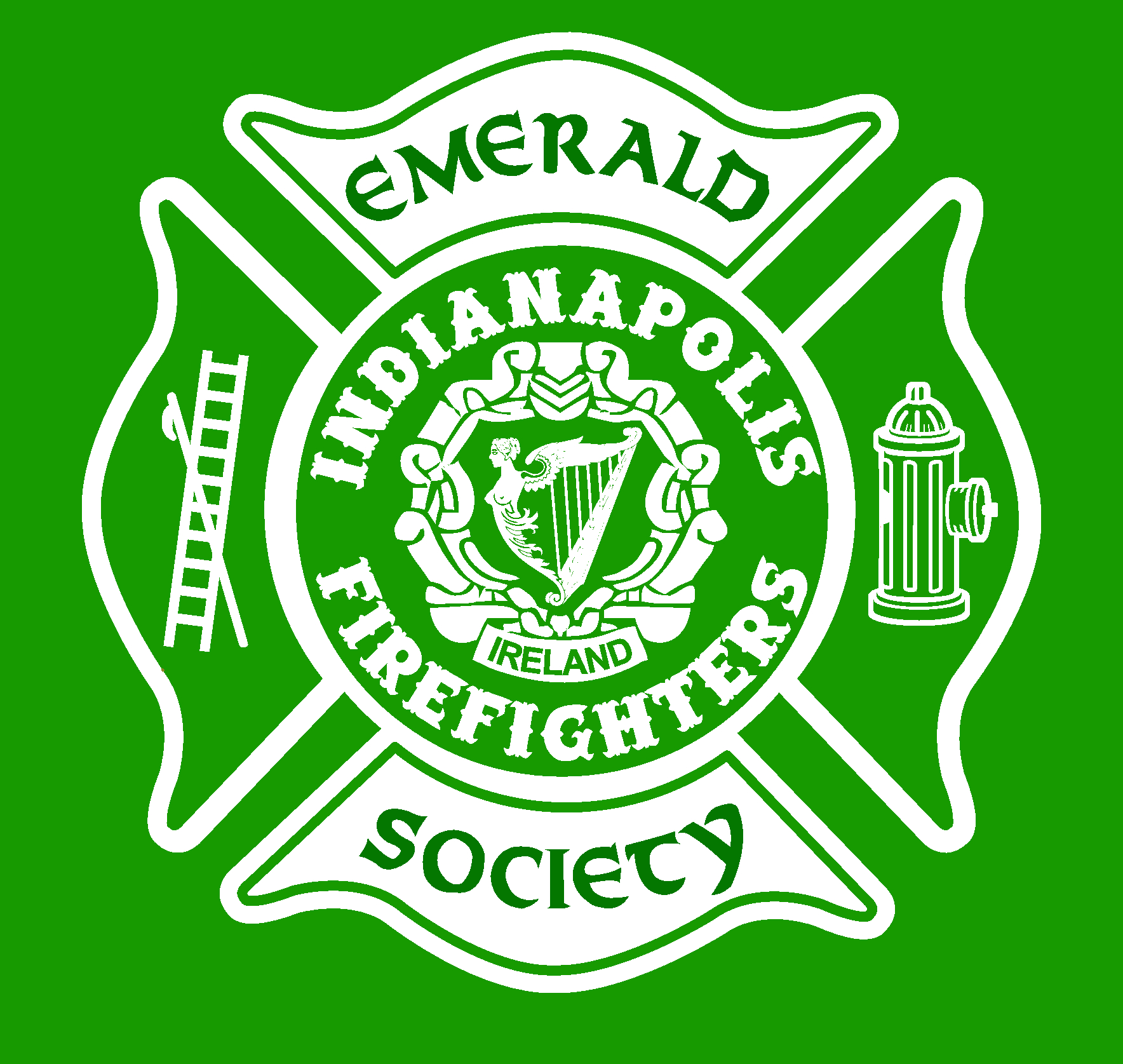 Roster and release       By signing below all players agree that dodgeball is a contact sport and injury may occur. Signee will release the Indianapolis Emerald society and Holy Name church from any and all injury and liability.  All participants must sign in order to play in the event on February 24th, 2018. Form must be submitted at coaches meeting prior to event.Team Name________________________Team Contact______________________ 					Players								Phone1.__________________________________2.__________________________________3.__________________________________4.__________________________________5.__________________________________6.__________________________________7.__________________________________8.__________________________________9.__________________________________10._________________________________